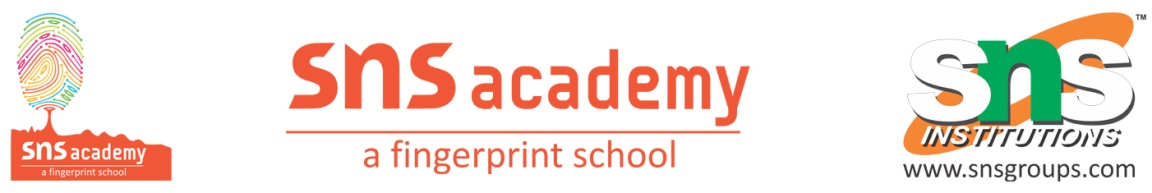 I. Question and answer1. Bring out the humour in the story “My Big Brother”.2. What was the elder brother’s reaction after his exams?3. Compare the characteristic of the brothers.Homefun4. Do you think that the elder brother had to suppress his desires to be a role model to his younger brother? Why do you think so?5. Whom do you like most, the narrator or his elder brother.